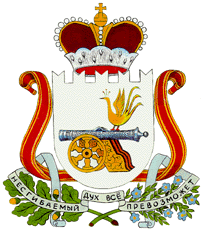 СОВЕТ ДЕПУТАТОВ  БОЛТУТИНСКОГО СЕЛЬСКОГО ПОСЕЛЕНИЯ ГЛИНКОВСКОГО  РАЙОНА СМОЛЕНСКОЙ ОБЛАСТИ Р Е Ш Е Н И Еот  31 мая 2023 г.                                                                    № 23О внесении изменений в решение Советадепутатов Болтутинского сельского поселения Глинковского района Смоленской области от 22.09.2017 г. № 38 «Об утверждении Положения о порядке определения размера арендной платы за земельные участки, находящиеся в собственности Болтутинского сельского поселения Глинковского района Смоленской области, при заключении договоров аренды таких земельных участков без проведения торгов».В целях приведения нормативного правового акта в соответствие с действующим законодательством Российской Федерации, Совет депутатов Болтутинского сельского поселения Глинковского района Смоленской области.РЕШИЛ:1. Внести в решение Совета депутатов Болтутинского сельского поселения Глинковского района Смоленской области от 22.09.2017 г. № 38 «Об утверждении Положения о порядке определения размера арендной платы за земельные участки, находящиеся в собственности Болтутинского сельского поселения Глинковского района Смоленской области, при заключении договоров аренды таких земельных участков без проведения торгов» следующие изменения:1.1. дополнить раздел 1. «Общие положения» пунктом 4 следующего содержания: «4. Арендная плата при аренде земельных участков, находящихся в государственной или муниципальной собственности, определяется исходя из следующих основных принципов:- принцип экономической обоснованности, в соответствии с которым арендная плата устанавливается в размере, соответствующем доходности земельного участка с учетом категории земель, к которой отнесен такой земельный участок, и его разрешенного использования, а также с учетом государственного регулирования тарифов на товары (работы, услуги) организаций, осуществляющих хозяйственную деятельность на таком земельном участке, и субсидий, предоставляемых организациям, осуществляющим деятельность на таком земельном участке;- принцип предсказуемости расчета размера арендной платы, в соответствии с которым в нормативных правовых актах органов государственной власти и органов местного самоуправления определяются порядок расчета арендной платы и случаи, в которых возможен пересмотр размера арендной платы в одностороннем порядке по требованию арендодателя. При этом составные части формулы, в соответствии с которой определяется размер арендной платы (за исключением показателя уровня инфляции и кадастровой стоимости), могут изменяться в большую сторону не чаще одного раза в 3 года;- принцип предельно допустимой простоты расчета арендной платы, в соответствии с которым предусматривается возможность определения арендной платы на основании кадастровой стоимости;- принцип недопущения ухудшения экономического состояния землепользователей и землевладельцев при переоформлении ими прав на земельные участки, в соответствии с которым размер арендной платы, устанавливаемый в связи с переоформлением прав на земельные участки, не должен превышать более чем в 2 раза размер земельного налога в отношении таких земельных участков;- принцип учета необходимости поддержки социально значимых видов деятельности посредством установления размера арендной платы в пределах, не превышающих размер земельного налога, а также защиты интересов лиц, освобожденных от уплаты земельного налога;- принцип запрета необоснованных предпочтений, в соответствии с которым порядок расчета размера арендной платы за земельные участки, принадлежащие соответствующему публично-правовому образованию и отнесенные к одной категории земель, используемые или предназначенные для одних и тех же видов деятельности и предоставляемые по одним и тем же основаниям, не должен различаться;- принцип учета наличия предусмотренных законодательством Российской Федерации ограничений права на приобретение в собственность земельного участка, занимаемого зданием, сооружением, собственником этого здания, сооружения, в соответствии с которым размер арендной платы не должен превышать размер земельного налога, установленный в отношении предназначенных для использования в сходных целях и занимаемых зданиями, сооружениями земельных участков, для которых указанные ограничения права на приобретение в собственность отсутствуют.».2. Настоящее решение вступает в силу со дня его принятия и подлежит обнародованию в соответствии со статьей 40 Устава Болтутинского сельского поселения Глинковского района Смоленской области.Глава муниципального образованияБолтутинского  сельского поселения		Глинковского района Смоленской области                                 О.П.Антипова